Temat: Gehst du mit der Mode oder hast du deinen eigenen Stil?Słownictwo:Die Mode- modaDie Modemagazine- magazyny o modzieDie Webseiten besuchen- wchodzić na strony internetowemodische Klamotten- modne ubraniaausgeben fu“r- wydawać naeinen eigenen Stil haben- mieć styl ich interessiere mich fu“r..- ja interesuję się …sich kleiden nach- ubierać się według wie viel- ile 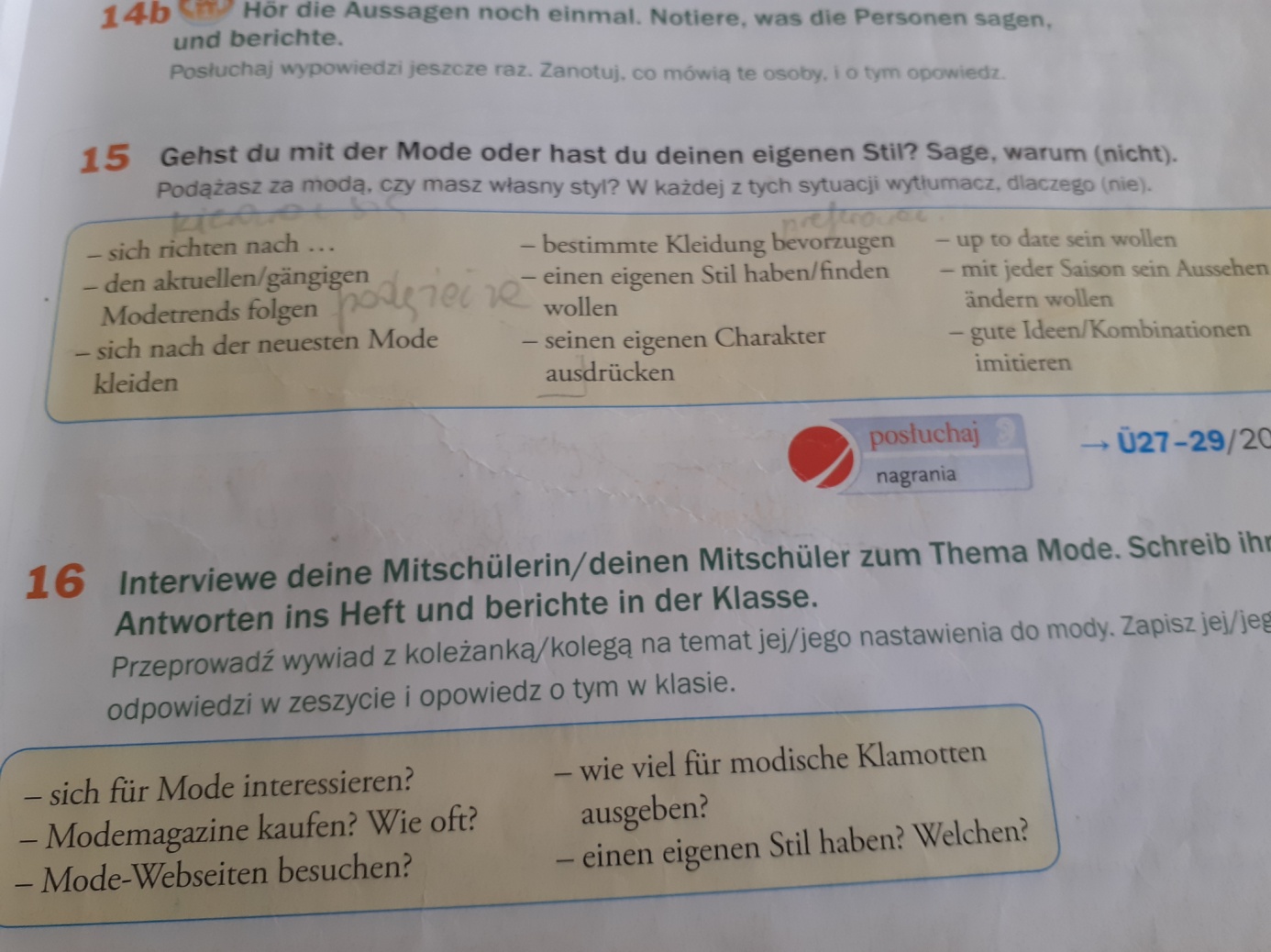 Jako pracę domową proszę odpowiedzieć na pytania które znajdują się w tabeli w ćwiczeniu nr 16 Czy interesujesz się modą?Jak często kupujesz magazyny o modzie?Czy wchodzisz na strony internetowe dotyczące mody?Ile wydajesz na modne ubrania?Jaki masz styl?